	PUBLIC UTILITY COMMISSION	IN THE MATTER OF THE APPLICATION OF:    A-2010-2201567The Application of Dash Energy, LLC for approval to begin to offer, render, furnish or supply electricity or electric generation supplier services as a broker/marketer of electric power to the additional class of residential customers in the electric service territories throughout the Commonwealth of Pennsylvania.	The  Public Utility Commission hereby certifies that after an investigation and/or hearing, it has, by its report and order made and entered, found and determined that the granting of the application is necessary or proper for the service, accommodation, convenience and safety of the public and hereby issues, evidencing the Commission's approval, to the applicant this:  LICENSE FOR ELECTRIC GENERATION SUPPLIER.In Witness Whereof, the PENNSYLVANIA PUBLIC UTILITY COMMISSION has caused these presents to be signed and sealed, and duly attested by its Secretary at its office in the city of Harrisburg this 4th day of April 2011.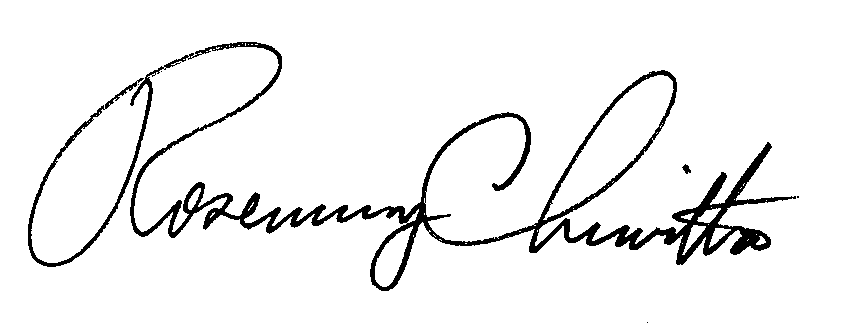 Secretary